I PERSONAL DATAII CONTACT INFORMATIONIII ACADEMIC INFORMATIONIV LANGUAGE PROFICIENCYV HOST INSTITUTIONVI PRELIMINARY LIST OF COURSES AT HOST INSTITUTION** It is recommended to obtain between 20 and 30 ECTS, not less than 18.VII ERASMUS+ SCHOLARSHIP** Terms defined by the CallVIII CHECKLIST******If you are applying for additional funding for students in unfavourable socio-economic situation (under KA103) or students with disabilities (under KA103 and KA107), after selection you will be asked to submit supporting documents, as described in the Call.IX STATEMENTX SIGNATUREDate: APPLICATION FORMSTUDENT MOBILITY FOR STUDIESErasmus+ PhotoFirst NameFamily NameGenderDate of BirthPlace of BirthNationalityPassport numbere-mailPhone numberCurrent addressPermanent address (if different)UniversityUniversity of Arts in BelgradeFacultyStudy ProgrammeStudy LevelStart Date ,   Programme DurationECTS obtained at the time of applicationMother TongueEnglish LanguageUniversity/AcademyCountryStudy ProgrammePlanned Duration of MobilityPlanned Period of MobilityStart: ,  — End: , Start: ,  — End: , Are you applying for 2 host institutions in this call?Are you submitting 1 or 2 applications? I'm submitting one application only. I'm submitting two separate applications.This application is my:1st choice2nd choiceCOURSE CODEDEPARTMENTCOURSE UNIT ECTSHave you ever received an Erasmus scholarship before?If yes, please give us more details about it.Are you applying for additional funding for students with disability?**Are you applying for additional funding for students in unfavorable socio-economic situation (KA103 only)?**Required documents for all candidates: Application Form CV Motivation letter Language Certificate Transcript of Records Portfolio, recording or artistic biography Passport scan Signed statement of data protection complianceAdditional documents, if required by the host institution: Any specific documents required by the host institutionAdditional documents, if applicable: Proof of international activities Proof of participation in Erasmus Student Network  I hereby state that my Erasmus+ mobility will not be funded by other EU funds. I confirm that all submitted documents are true and that the data they provide can be used by persons authorized to check, process and evaluate applicants under the Erasmus+ Mobility Programme. I sign this application form electronically by ticking the box. 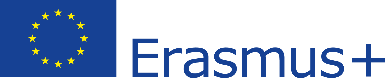 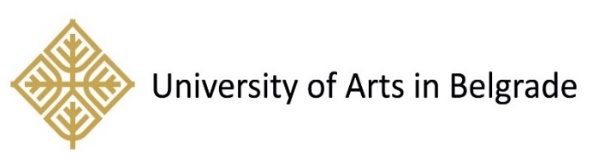 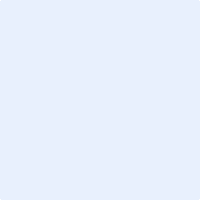 